Dialogue with a PoemRead the poem.What is described in the poem?What is the poem about?This poem is . . . Read the poem.What is the SETTING of the poem?.Write a sentence explaining this setting.The setting in this poem . . . Read the poem.Who’s is the NARRATOR of the team?Who is telling the poem?Write a sentence telling about this narrator.The narrator of this poem . . .Read the poem.Underline words, lines or phrases that you like the most and explain whyI underlined the words, lines and phrases because . . . Read the poem.Place a star by the line you think is the most important.Write a sentence about why you selected this line.The most important line . . . Read the poem.Place a ?  where you have a question or are puzzled.Write a sentence about why you have a question.My question is:Read the poem.Mark with a check  the words that show the feelings or thoughts of the speaker about the subject of the poem.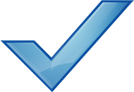 Write a sentence about the speaker’s attitude.The speaker’s attitude or tone in this poem . . . 8.Now . . . what do you think the writer’s theme or message about life is in this poem?Write a sentence about the theme in this poem.The theme in this poem is . . . 